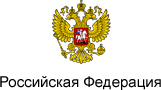 О благотворительной деятельности и благотворительных организациях (с изменениями на 5 мая 2014 года)РОССИЙСКАЯ ФЕДЕРАЦИЯФЕДЕРАЛЬНЫЙ ЗАКОН
О благотворительной деятельности и благотворительных организациях (с изменениями на 5 мая 2014 года)____________________________________________________________________
Документ с изменениями, внесенными:Федеральным законом от 21 марта 2002 года N 31-ФЗ (Российская газета, N 53, 26.03.2002) (вступил в силу с 1 июля 2002 года);
Федеральным законом от 25 июля 2002 года N 112-ФЗ (Российская газета, N 138-139, 30.07.2002);
Федеральным законом от 4 июля 2003 года N 94-ФЗ (Российская газета, N 131, 08.07.2003);
Федеральным законом от 22 августа 2004 года N 122-ФЗ (Российская газета, N 188, 31.08.2004) (о порядке вступления в силу см. статью 155 Федерального закона от 22 августа 2004 года N 122-ФЗ);
Федеральным законом от 30 декабря 2006 года N 276-ФЗ (Российская газета, N 2, 11.01.2007) (о порядке вступления в силу см. статью 5 Федерального закона от 30 декабря 2006 года N 276-ФЗ);
Федеральным законом от 30 декабря 2008 года N 309-ФЗ (Российская газета, N 267, 31.12.2008) (о порядке вступления в силу см. статью 49 Федерального закона от 30 декабря 2008 года N 309-ФЗ);
Федеральным законом от 23 декабря 2010 года N 383-ФЗ (Российская газета, N 293, 27.12.2010);
Федеральным законом от 5 мая 2014 года N 103-ФЗ (Официальный интернет-портал правовой информации www.pravo.gov.ru, 05.05.2014). ____________________________________________________________________Принят
Государственной Думой
7 июля 1995 годаНастоящий Федеральный закон устанавливает основы правового регулирования благотворительной деятельности, определяет возможные формы ее поддержки органами государственной власти и органами местного самоуправления, особенности создания и деятельности благотворительных организаций в целях широкого распространения и развития благотворительной деятельности в Российской Федерации.

Особенности правового регулирования отношений, возникающих при формировании целевого капитала, доверительном управлении имуществом, составляющим целевой капитал, использовании доходов, полученных от доверительного управления имуществом, составляющим целевой капитал, устанавливаются иными федеральными законами (абзац дополнительно включен с 11 января 2007 года Федеральным законом от 30 декабря 2006 года N 276-ФЗ).
Раздел I. Общие положения (статьи 1 - 7_1)Статья 1. Благотворительная деятельность Под благотворительной деятельностью понимается добровольная деятельность граждан и юридических лиц по бескорыстной (безвозмездной или на льготных условиях) передаче гражданам или юридическим лицам имущества, в том числе денежных средств, бескорыстному выполнению работ, предоставлению услуг, оказанию иной поддержки.Статья 2. Цели благотворительной деятельности 1. Благотворительная деятельность осуществляется в целях:

социальной поддержки и защиты граждан, включая улучшение материального положения малообеспеченных, социальную реабилитацию безработных, инвалидов и иных лиц, которые в силу своих физических или интеллектуальных особенностей, иных обстоятельств не способны самостоятельно реализовать свои права и законные интересы;

подготовки населения к преодолению последствий стихийных бедствий, экологических, промышленных или иных катастроф, к предотвращению несчастных случаев;

оказания помощи пострадавшим в результате стихийных бедствий, экологических, промышленных или иных катастроф, социальных, национальных, религиозных конфликтов, жертвам репрессий, беженцам и вынужденным переселенцам;

содействия укреплению мира, дружбы и согласия между народами, предотвращению социальных, национальных, религиозных конфликтов;

содействия укреплению престижа и роли семьи в обществе;

содействия защите материнства, детства и отцовства;

содействия деятельности в сфере образования, науки, культуры, искусства, просвещения, духовному развитию личности;

содействия деятельности в сфере профилактики и охраны здоровья граждан, а также пропаганды здорового образа жизни, улучшения морально-психологического состояния граждан;

содействия деятельности в области физической культуры и спорта (за исключением профессионального спорта);
(Абзац в редакции, введенной в действие с 16 мая 2014 года Федеральным законом от 5 мая 2014 года N 103-ФЗ.

охраны окружающей среды и защиты животных (абзац в редакции, введенной в действие с 11 января 2009 года Федеральным законом от 30 декабря 2008 года N 309-ФЗ;

охраны и должного содержания зданий, объектов и территорий, имеющих историческое, культовое, культурное или природоохранное значение, и мест захоронения;

подготовки населения в области защиты от чрезвычайных ситуаций, пропаганды знаний в области защиты населения и территорий от чрезвычайных ситуаций и обеспечения пожарной безопасности (абзац дополнительно включен с 7 января 2011 года Федеральным законом от 23 декабря 2010 года N 383-ФЗ);

социальной реабилитации детей-сирот, детей, оставшихся без попечения родителей, безнадзорных детей, детей, находящихся в трудной жизненной ситуации (абзац дополнительно включен с 7 января 2011 года Федеральным законом от 23 декабря 2010 года N 383-ФЗ); 
оказания бесплатной юридической помощи и правового просвещения населения (абзац дополнительно включен с 7 января 2011 года Федеральным законом от 23 декабря 2010 года N 383-ФЗ); 

содействия добровольческой деятельности (абзац дополнительно включен с 7 января 2011 года Федеральным законом от 23 декабря 2010 года N 383-ФЗ);

участия в деятельности по профилактике безнадзорности и правонарушений несовершеннолетних (абзац дополнительно включен с 7 января 2011 года Федеральным законом от 23 декабря 2010 года N 383-ФЗ); 

содействия развитию научно-технического, художественного творчества детей и молодежи (абзац дополнительно включен с 7 января 2011 года Федеральным законом от 23 декабря 2010 года N 383-ФЗ); 

содействия патриотическому, духовно-нравственному воспитанию детей и молодежи (абзац дополнительно включен с 7 января 2011 года Федеральным законом от 23 декабря 2010 года N 383-ФЗ); 

поддержки общественно значимых молодежных инициатив, проектов, детского и молодежного движения, детских и молодежных организаций (абзац дополнительно включен с 7 января 2011 года Федеральным законом от 23 декабря 2010 года N 383-ФЗ);

содействия деятельности по производству и (или) распространению социальной рекламы (абзац дополнительно включен с 7 января 2011 года Федеральным законом от 23 декабря 2010 года N 383-ФЗ);

содействия профилактике социально опасных форм поведения граждан (абзац дополнительно включен с 7 января 2011 года Федеральным законом от 23 декабря 2010 года N 383-ФЗ).2. Направление денежных и других материальных средств, оказание помощи в иных формах коммерческим организациям, а также поддержка политических партий, движений, групп и кампаний благотворительной деятельностью не являются.
3. Проводить одновременно с благотворительной деятельностью предвыборную агитацию, агитацию по вопросам референдума запрещается (пункт дополнительно включен с 19 июля 2003 года Федеральным законом от 4 июля 2003 года N 94-ФЗ).Статья 3. Законодательство о благотворительной деятельности 1. Законодательство о благотворительной деятельности состоит из соответствующих положений Конституции Российской Федерации, Гражданского кодекса Российской Федерации, настоящего Федерального закона, иных федеральных законов и законов субъектов Российской Федерации (абзац в редакции, введенной в действие с 19 июля 2003 года Федеральным законом от 4 июля 2003 года N 94-ФЗ.

Законодательство о благотворительной деятельности не распространяется на отношения, возникающие при формировании целевого капитала, доверительном управлении имуществом, составляющим целевой капитал, использовании доходов, полученных от доверительного управления имуществом, составляющим целевой капитал (абзац дополнительно включен с 11 января 2007 года Федеральным законом от 30 декабря 2006 года N 276-ФЗ).2. Содержащиеся в других законах нормы, регулирующие благотворительную деятельность, не должны противоречить настоящему Федеральному закону.

Осуществление благотворительной деятельности гражданами и юридическими лицами в период избирательной кампании, кампании референдума регулируется настоящим Федеральным законом, а также законодательством Российской Федерации о выборах и референдумах (абзац дополнительно включен с 19 июля 2003 года Федеральным законом от 4 июля 2003 года N 94-ФЗ).3. Если международным договорам Российской Федерации установлены иные правила, чем предусмотренные настоящим Федеральным законом, применяются правила международного договора Российской Федерации.Статья 4. Право на осуществление благотворительной деятельности 1. Граждане и юридические лица вправе беспрепятственно осуществлять благотворительную деятельность на основе добровольности и свободы выбора ее целей.2. Граждане и юридические лица вправе свободно осуществлять благотворительную деятельность индивидуально или объединившись, с образованием или без образования благотворительной организации.3. Никто не вправе ограничивать свободу выбора установленных настоящим Федеральным законом целей благотворительной деятельности и форм ее осуществления.Статья 5. Участники благотворительной деятельности Под участниками благотворительной деятельности для целей настоящего Федерального закона понимаются граждане и юридические лица, осуществляющие благотворительную деятельность, в том числе путем поддержки существующей или создания новой благотворительной организации, а также граждане и юридические лица, в интересах которых осуществляется благотворительная деятельность: благотворители, добровольцы, благополучатели.

Благотворители - лица, осуществляющие благотворительные пожертвования в формах:

бескорыстной (безвозмездной или на льготных условиях) передачи в собственность имущества, в том числе денежных средств и (или) объектов интеллектуальной собственности;

бескорыстного (безвозмездного или на льготных условиях) наделения правами владения, пользования и распоряжения любыми объектами права собственности;

бескорыстного (безвозмездного или на льготных условиях) выполнения работ, предоставления услуг (абзац в редакции, введенной в действие с 7 января 2011 года Федеральным законом от 23 декабря 2010 года N 383-ФЗ.

Благотворители вправе определять цели и порядок использования своих пожертвований.

Добровольцы - физические лица, осуществляющие благотворительную деятельность в форме безвозмездного выполнения работ, оказания услуг (добровольческой деятельности) (часть в редакции, введенной в действие с 7 января 2011 года Федеральным законом от 23 декабря 2010 года N 383-ФЗ.

Благополучатели - лица, получающие благотворительные пожертвования от благотворителей, помощь добровольцев.Статья 6. Благотворительная организация 1. Благотворительной организацией является неправительственная (негосударственная и немуниципальная) некоммерческая организация, созданная для реализации предусмотренных настоящим Федеральным законом целей путем осуществления благотворительной деятельности в интересах общества в целом или отдельных категорий лиц.2. При превышении доходов благотворительной организации над ее расходами сумма превышения не подлежит распределению между ее учредителями (членами), а направляется на реализацию целей, ради которых эта благотворительная организация создана.Статья 7. Формы благотворительных организаций Благотворительные организации создаются в формах общественных организаций (объединений), фондов, учреждений и в иных формах, предусмотренных федеральными законами для благотворительных организаций.

Благотворительная организация может создаваться в форме учреждения, если ее учредителем является благотворительная организация.

Статья 7_1. Правовые условия осуществления добровольцами благотворительной деятельности1. Условия осуществления добровольцем благотворительной деятельности от своего имени могут быть закреплены в гражданско-правовом договоре, который заключается между добровольцем и благополучателем и предметом которого являются безвозмездное выполнение добровольцем работ и (или) оказание услуг в интересах благополучателя.
2. Условия участия добровольца в благотворительной деятельности юридического лица могут быть закреплены в гражданско-правовом договоре, который заключается между этим юридическим лицом и добровольцем и предметом которого являются безвозмездное выполнение добровольцем работ и (или) оказание услуг в рамках благотворительной деятельности этого юридического лица.
3. Договоры, указанные в пунктах 1 и 2 настоящей статьи, могут предусматривать возмещение связанных с их исполнением расходов добровольцев на наем жилого помещения, проезд до места назначения и обратно, питание, оплату средств индивидуальной защиты, уплату страховых взносов на добровольное медицинское страхование добровольцев при осуществлении ими добровольческой деятельности. В этом случае соответствующий договор должен быть заключен в письменной форме.
(Статья дополнительно включена с 7 января 2011 года Федеральным законом от 23 декабря 2010 года N 383-ФЗ)Раздел II. Порядок создания и прекращения деятельности благотворительной организации (статьи 8 - 11)Статья 8. Учредители благотворительной организации Учредителями благотворительной организации в зависимости от ее формы могут выступать физические и (или) юридические лица. Органы государственной власти и органы местного самоуправления, а также государственные и муниципальные унитарные предприятия, государственные и муниципальные учреждения не могут выступать учредителями благотворительной организации.Статья 9. Государственная регистрация благотворительной организации 1. Государственная регистрация благотворительной организации осуществляется в порядке, установленном федеральными законами.2. Не допускается отказ в государственной регистрации благотворительной организации в связи с предоставлением ей юридического адреса гражданином по месту его жительства.3. Решение об отказе в государственной регистрации благотворительной организации, а также уклонение от такой регистрации могут быть обжалованы в судебном порядке (пункт в редакции, введенной в действие с 1 июля 2002 года Федеральным законом от 21 марта 2002 года N 31-ФЗ.Статья 10. Высший орган управления благотворительной организацией 1. Высшим органом управления благотворительной организацией является ее коллегиальный орган, формируемый в порядке, предусмотренном уставом благотворительной организации.2. К компетенции высшего органа управления благотворительной организацией относятся:

изменение устава благотворительной организации;

образование исполнительных органов благотворительной организации, ее контрольно-ревизионных органов и досрочное прекращение их полномочий;

утверждение благотворительных программ;

утверждение годового плана, бюджета благотворительной организации и ее годового отчета;

принятие решений о создании коммерческих и некоммерческих организаций, об участии в таких организациях, открытии филиалов и представительств;

принятие решений о реорганизации и ликвидации благотворительной организации (за исключением благотворительного фонда).3. Члены высшего органа управления благотворительной организацией выполняют свои обязанности в этом органе в качестве добровольцев. В составе высшего органа управления благотворительной организацией может быть не более одного работника ее исполнительных органов (с правом либо без права решающего голоса).4. Члены высшего органа управления благотворительной организацией и должностные лица благотворительной организации не вправе занимать штатные должности в администрации коммерческих и некоммерческих организаций, учредителем (участником) которых является эта благотворительная организация.Статья 11. Реорганизация и ликвидация благотворительной организации 1. Реорганизация и ликвидация благотворительной организации осуществляются в установленном законом порядке.2. Благотворительная организация не может быть реорганизована в хозяйственное товарищество или общество.3. При ликвидации благотворительной организации ее имущество, оставшееся после удовлетворения требований кредиторов, используется на благотворительные цели в порядке, предусмотренном уставом, или по решению ликвидационной комиссии, если порядок использования имущества благотворительной организации не предусмотрен в ее уставе или если иное не установлено федеральным законом (пункт дополнен с 10 августа 2002 года Федеральным законом от 25 июля 2002 года N 112-ФЗ.Раздел III. Условия и порядок осуществления деятельности благотворительной организации (статьи 12 - 17)Статья 12. Деятельность благотворительной организации 1. Благотворительная организация вправе осуществлять благотворительную деятельность, направленную на достижение целей, ради которых она создана, а также благотворительную деятельность, направленную на достижение предусмотренных настоящим Федеральным законом целей.2. Благотворительная организация вправе заниматься деятельностью по привлечению ресурсов и ведению внереализационных операций.3. Благотворительная организация вправе осуществлять предпринимательскую деятельность только для достижения целей, ради которых она создана, и соответствующую этим целям.4. Для создания материальных условий реализации благотворительных целей благотворительная организация вправе учреждать хозяйственные общества. Не допускается участие благотворительной организации в хозяйственных обществах совместно с другими лицами.5. Благотворительная организация не вправе расходовать свои средства и использовать свое имущество для поддержки политических партий, движений, групп и кампаний.Статья 13. Филиалы и представительства благотворительной организации 1. Благотворительная организация вправе создавать филиалы и открывать представительства на территории Российской Федерации с соблюдением требований законодательства Российской Федерации.2. Создание российской благотворительной организацией филиалов и открытие представительств на территориях иностранных государств осуществляются в соответствии с законодательством этих государств, если иное не предусмотрено международными договорами Российской Федерации.3. Филиалы и представительства не являются юридическими лицами, наделяются имуществом создавшей их благотворительной организацией и действуют на основании утвержденных ею положений. Имущество филиалов и представительств учитывается на их отдельном балансе и на балансе создавшей их благотворительной организации.4. Руководители филиалов и представительств назначаются высшим органом управления благотворительной организацией и действуют на основании доверенности, выданной благотворительной организацией.5. Филиалы и представительства осуществляют деятельность от имени создавшей их благотворительной организации. Ответственность за деятельность филиалов и представительств несет создавшая их благотворительная организация.Статья 14. Объединения (ассоциации и союзы) благотворительных организаций 1. Благотворительные организации могут объединяться в ассоциации и союзы, создаваемые на договорной основе, для расширения своих возможностей в реализации уставных целей.2. Объединение (ассоциация, союз) благотворительных организаций является некоммерческой организацией.3. Члены объединения (ассоциации, союза) благотворительных организаций сохраняют свою самостоятельность и права юридического лица.4. Объединение (ассоциация, союз) благотворительных организаций не отвечает по обязательствам своих членов. Члены объединения (ассоциации, союза) благотворительных организаций несут субсидиарную ответственность по его обязательствам в размере и в порядке, предусмотренных учредительными документами объединения (ассоциации, союза) благотворительных организаций.Статья 15. Источники формирования имущества благотворительной организации Источниками формирования имущества благотворительной организации могут являться:

взносы учредителей благотворительной организации;

членские взносы (для благотворительных организаций, основанных на членстве);

благотворительные пожертвования, в том числе носящие целевой характер (благотворительные гранты), предоставляемые гражданами и юридическими лицами в денежной или натуральной форме;

доходы от внереализационных операций, включая доходы от ценных бумаг;

поступления от деятельности по привлечению ресурсов (проведение кампаний по привлечению благотворителей и добровольцев, включая организацию развлекательных, культурных, спортивных и иных массовых мероприятий, проведение кампаний по сбору благотворительных пожертвований, проведение лотерей и аукционов в соответствии с законодательством Российской Федерации, реализацию имущества и пожертвований, поступивших от благотворителей, в соответствии с их пожеланиями);

доходы от разрешенной законом предпринимательской деятельности;

абзац утратил силу с 1 января 2005 года - Федеральный закон от 22 августа 2004 года N 122-ФЗ;

доходы от деятельности хозяйственных обществ, учрежденных благотворительной организацией;

труд добровольцев;

иные не запрещенные законом источники.Статья 16. Имущество благотворительной организации 1. В собственности или на ином вещном праве благотворительной организации могут находиться: здания, сооружения, оборудование, денежные средства, ценные бумаги, информационные ресурсы, другое имущество, если иное не предусмотрено федеральными законами; результаты интеллектуальной деятельности.2. Благотворительная организация может совершать в отношении находящегося в ее собственности или на ином вещном праве имущества любые сделки, не противоречащие законодательству Российской Федерации, уставу этой организации, пожеланиям благотворителя.3. Благотворительная организация не вправе использовать на оплату труда административно-управленческого персонала более 20 процентов финансовых средств, расходуемых этой организацией за финансовый год. Данное ограничение не распространяется на оплату труда лиц, участвующих в реализации благотворительных программ.4. В случае если благотворителем или благотворительной программой не установлено иное, не менее 80 процентов благотворительного пожертвования в денежной форме должно быть использовано на благотворительные цели в течение года с момента получения благотворительной организацией этого пожертвования. Благотворительные пожертвования в натуральной форме направляются на благотворительные цели в течение одного года с момента их получения, если иное не установлено благотворителем или благотворительной программой.5. Имущество благотворительной организации не может быть передано (в формах продажи, оплаты товаров, работ, услуг и в других формах) учредителям (членам) этой организации на более выгодных для них условиях, чем для других лиц.Статья 17. Благотворительная программа 1. Благотворительной программой является комплекс мероприятий, утвержденных высшим органом управления благотворительной организацией и направленных на решение конкретных задач, соответствующих уставным целям этой организации.2. Благотворительная программа включает смету предполагаемых поступлений и планируемых расходов (включая оплату труда лиц, участвующих в реализации благотворительной программы), устанавливает этапы и сроки ее реализации.3. На финансирование благотворительных программ (включая расходы на их материально-техническое, организационное и иное обеспечение, на оплату труда лиц, участвующих в реализации благотворительных программ, и другие расходы, связанные с реализацией благотворительных программ) должно быть использовано не менее 80 процентов поступивших за финансовый год доходов от внереализационных операций, поступлений от учрежденных благотворительной организацией хозяйственных обществ и доходов от разрешенной законом предпринимательской деятельности. При реализации долгосрочных благотворительных программ поступившие средства используются в сроки, установленные этими программами.Раздел IV. Государственные гарантии благотворительной деятельности (статьи 18 - 22)Статья 18. Поддержка благотворительной деятельности органами государственной власти и органами местного самоуправления 1. Гарантируется и обеспечивается защита предусмотренных законодательством Российской Федерации прав и законных интересов граждан и юридических лиц - участников благотворительной деятельности.2. Должностные лица, препятствующие реализации прав граждан и юридических лиц на осуществление благотворительной деятельности, несут ответственность в соответствии с законодательством Российской Федерации. 3. Пункт утратил силу с 1 января 2005 года - Федеральный закон от 22 августа 2004 года N 122-ФЗ..4. Пункт утратил силу с 1 января 2005 года - Федеральный закон от 22 августа 2004 года N 122-ФЗ..5. Пункт утратил силу с 1 января 2005 года - Федеральный закон от 22 августа 2004 года N 122-ФЗ..6. Пункт утратил силу с 1 января 2005 года - Федеральный закон от 22 августа 2004 года N 122-ФЗ..
7. Органы государственной власти и органы местного самоуправления вправе осуществлять поддержку благотворительной деятельности в порядке и в формах, которые не противоречат законодательству Российской Федерации (пункт дополнительно включен с 7 января 2011 года Федеральным законом от 23 декабря 2010 года N 383-ФЗ).

Статья 19. Контроль за осуществлением благотворительной деятельности 1. Благотворительная организация ведет бухгалтерский учет и отчетность в порядке, установленном законодательством Российской Федерации.2. Орган, принявший решение о государственной регистрации благотворительной организации, осуществляет контроль за соответствием ее деятельности целям, ради которых она создана. Благотворительная организация ежегодно представляет в орган, принявший решение о ее государственной регистрации, отчет о своей деятельности, содержащий сведения о (абзац в редакции, введенной в действие с 1 июля 2002 года Федеральным законом от 21 марта 2002 года N 31-ФЗ:

финансово-хозяйственной деятельности, подтверждающие соблюдение требований настоящего Федерального закона по использованию имущества и расходованию средств благотворительной организации;

персональном составе высшего органа управления благотворительной организацией;

составе и содержании благотворительных программ благотворительной организации (перечень и описание указанных программ);

содержании и результатах деятельности благотворительной организации;

нарушениях требований настоящего Федерального закона, выявленных в результате проверок, проведенных налоговыми органами, и принятых мерах по их устранению.3. Ежегодный отчет представляется благотворительной организацией в орган, принявший решение о ее государственной регистрации, в тот же срок, что и годовой отчет о финансово-хозяйственной деятельности, представляемый в налоговые органы (пункт в редакции, введенной в действие с 1 июля 2002 года Федеральным законом от 21 марта 2002 года N 31-ФЗ.4. Орган, принявший решение о государственной регистрации благотворительной организации, обеспечивает открытый доступ, включая доступ средств массовой информации, к полученным им ежегодным отчетам данной благотворительной организации (пункт в редакции, введенной в действие с 1 июля 2002 года Федеральным законом от 21 марта 2002 года N 31-ФЗ.5. Благотворительная организация обеспечивает открытый доступ, включая доступ средств массовой информации, к своим ежегодным отчетам.6. Средства, затраченные на публикацию ежегодного отчета и информации о деятельности благотворительной организации, засчитываются в качестве расходов на благотворительные цели.7. Сведения о размерах и структуре доходов благотворительной организации, а также сведения о размерах ее имущества, ее расходах, численности работников, об оплате их труда и о привлечении добровольцев не могут составлять коммерческую тайну.8. Налоговые органы осуществляют контроль за источниками доходов благотворительных организаций, размерами получаемых ими средств и уплатой налогов в соответствии с законодательством Российской Федерации о налогах.Статья 20. Ответственность благотворительной организации 1. В случаях нарушения настоящего Федерального закона благотворительная организация несет ответственность в соответствии с законодательством Российской Федерации.2. В случае совершения благотворительной организацией действий, противоречащих ее целям, а также настоящему Федеральному закону, орган, принявший решение о государственной регистрации данной благотворительной организации, может направить ей предупреждение в письменной форме, которое может быть обжаловано благотворительной организацией в судебном порядке (пункт в редакции, введенной в действие с 1 июля 2002 года Федеральным законом от 21 марта 2002 года N 31-ФЗ.3. В случае неоднократного предупреждения в письменной форме благотворительной организации она может быть ликвидирована в порядке, предусмотренном Гражданским кодексом Российской Федерации.4. Все средства, полученные благотворительной организацией от осуществления предпринимательской деятельности в нарушение статьи 12 настоящего Федерального закона, взыскиваются в доход местного бюджета по месту нахождения благотворительной организации в порядке, определяемом законодательством Российской Федерации, и подлежат использованию на благотворительные цели в порядке, определяемом муниципальными органами социальной защиты.5. Споры между благотворительной организацией и гражданами и юридическими лицами, перечислившими ей средства на благотворительные цели, об использовании этих средств рассматриваются в судебном порядке.Статья 21. Осуществление международной благотворительной деятельности 1. Участники благотворительной деятельности вправе осуществлять международную благотворительную деятельность в порядке, установленном законодательством Российской Федерации и международными договорами Российской Федерации.2. Международная благотворительная деятельность осуществляется путем участия в международных благотворительных проектах, участия в работе международных благотворительных организаций, взаимодействия с зарубежными партнерами в соответствующей сфере благотворительной деятельности, а также в любой иной форме, принятой в международной практике и не противоречащей законодательству Российской Федерации, нормам и принципам международного права.3. Благотворительная организация вправе открывать счета в учреждениях банков других государств в соответствии с законодательством Российской Федерации.4. Благотворительная организация имеет право на получение благотворительных пожертвований от иностранных граждан, лиц без гражданства, а также от иностранных и международных организаций. Использование указанных пожертвований осуществляется в порядке, установленном настоящим Федеральным законом.Статья 22. Благотворительная деятельность иностранных граждан, лиц без гражданства, иностранных и международных организаций на территории Российской Федерации Иностранные граждане, лица без гражданства, иностранные и международные организации имеют право выступать участниками благотворительной деятельности на территории Российской Федерации в соответствии с настоящим Федеральным законом.Раздел V. Заключительные положения (статьи 23 - 25)Статья 23. О вступлении в силу настоящего Федерального закона 1. Настоящий Федеральный закон вступает в силу со дня его официального опубликования.2. Положения настоящего Федерального закона распространяются на благотворительные организации, созданные до вступления в силу настоящего Федерального закона.3. Уставы благотворительных организаций, созданных до вступления в силу настоящего Федерального закона, действуют лишь в части, не противоречащей настоящему Федеральному закону.Статья 24. О перерегистрации благотворительных организаций, созданных до вступления в силу настоящего Федерального закона Уставы благотворительных организаций, созданных до вступления в силу настоящего Федерального закона, должны быть приведены в соответствие с настоящим Федеральным законом.

Перерегистрация благотворительных организаций, созданных до вступления в силу настоящего Федерального закона, должна быть проведена до 1 июля 1999 года с освобождением таких организаций от регистрационного сбора. Благотворительные организации, не прошедшие перерегистрацию в течение указанного срока, подлежат ликвидации в судебном порядке по требованию регистрирующего органа.Статья 25. О приведении правовых актов в соответствие с настоящим Федеральным законом Предложить Президенту Российской Федерации и поручить Правительству Российской Федерации привести свои правовые акты в соответствие с настоящим Федеральным законом.

Президент
Российской Федерации
Б.ЕльцинМосква, Кремль
11 августа 1995 года
N 135-ФЗ Редакция документа с учетом изменений и дополнений подготовлена 
АО "Кодекс"